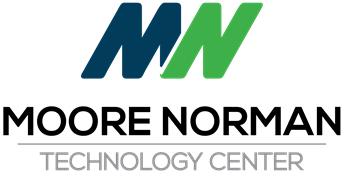 Regular Board MeetingThursday, September 19, 201913301 S. PennsylvaniaOklahoma City, Oklahoma 731701.	 Pledge of Allegiance  2.	 Call to Order and the Recording of Members Present and Absent  3. 	Miscellaneous Public Comment In accordance with Board Policy #632, "Any person, desiring to speak to the Board of Education must meet the standards and comply with the procedures set forth below:
a. A specific agenda item, or
b. A topic which involves the operation of MNTC and, also, is a matter over which the Board of Education of MNTC can exercise control and jurisdiction.
c. In order to make a presentation about an item which is not on the agenda for the scheduled meeting, the speaker must be a resident of the MNTC School District, current student, or parent/guardian or spouse of a current student.
d. Loud, profane, abusive, threatening and/or discourteous speech and/or conduct will not be tolerated.
e. Each speaker is limited to a maximum of three minutes.4.	 Superintendent's Update: 4.A. Frank S. Coulter Foundation Golf Tournament, Monday, October 28, 2019 at Belmar Golf Club 4.B. Other:  Krista Scammahorn, Brian Ruttman and several of our MNTC Leadership had an opportunity to tour Sysco Foods and we are looking forward to opening doors on a partnership for the future.Jim, Jeanette, Karla and Stephania attend the Tri-County Best Practices conference and brought back great ideas of best practices at Moore Norman.Brian Ruttman gave an update on his first 90 days as superintendent and his goals for the future.  Regular Board MeetingThursday, September 19, 201913301 S. PennsylvaniaOklahoma City, OK 73170Page 25. 	Recognition, Reports and Presentations 5.A. Presentation of FY20 Marketing Plan - Stephanie Royse 5.B. Proposed FY 2019 - 2020 District Budget Amendment No. 1 and the Sinking Fund Estimate of Needs for Moore Norman Technology Center - Bruce Campbell 6.	 Consent Agenda: All of the following items, which concern reports and items of a routine nature normally approved at a board meeting, will be approved by one board vote, unless any board member desires to have a separate vote on any or all of these items. The consent agenda consists of the discussion, consideration, and approval of the following items:6.A. Minutes of August 15, 2019 Regular Board Meeting 6.B. Monthly Financial Reports (Treasurer/Activity Fund) 6.C. General Fund Encumbrance numbers 2001388 -  2001746 and Fundraisers 6.D. Declare Items as Surplus Property and Authorize Sale of Said Items 6.E. Approve Recommended Legislative Updates - Policy 470 - Testing Employees and Applicants for Employment with Regard to the Use of Alcohol and Illegal Chemical Substance Recommended Motion:Motion to approve Agenda Items A - E as presented. This motion, made by James Griffith and seconded by Pam Lewis, Passed.Regular Board MeetingThursday, September 19, 201913301 S. PennsylvaniaOklahoma City, OK 73170Page 37. 	Consider and Vote to Approve Superintendent's Personnel Recommendations: 7.A. Employment of Human Resources Generalist/Benefits Coordinator - London Smith Comment:  Ms. Smith is the HR Coordinator at Community Federal Credit Union.7.B. Employment of Non-Certified Instructor, Database Administration - Reagan Anthony Comment:  Ms. Anthony worked for Oracle and is an independent consultant.7.C. Employment of Chief Officer, Business and Operations - Jim Smith Comment: Jim Smith is our current IT Director.7.D. Employment of two (2) Custodians - Courtney Wright and Morningstar Tovar Comment:  Mr. Wright is employed at the National Cowboy Hall of Fame and Mr. Tovar works for Sodexo.7.E. Employment of Maintenance Technician - Christopher Schwalbe Comment:  Mr. Schwalbe comes to us from Schaffner-Valoch.7.F. Employment of Graphic Designer -  Denise CannonComment:  Ms. Cannon comes to us from the OU Office of Public Affairs.7.G. Employment of Part Time Employees Recommended Motion:Motion to Approve Superintendent's Personnel Recommendations as presented in Items A - G. This motion, made by Todd Kahoe and seconded by James Griffith, Passed.Regular Board MeetingThursday, September 19, 201913301 S. PennsylvaniaOklahoma City, OK 73170Page 48.	 Consider and Vote to Approve General Business Items: 8.A. Consider and Vote to Approve the Proposed FY 2019-2020 District Budget Amendment No. 1 and the Sinking Fund Estimate of Needs as presented 8.B. Consider and Vote to Approve the Proposed Manhattan Construction Bid Recommendation for Phase 3 - Bid Package 3B, 3C and 3D as presented8.C. Consider and Vote to Approve the Business Development Center Client Master Relationship Agreement with Go-Pro-Security 8.D. Consider and Vote to Approve the Quote from Freestyle Creative, for photography and video services for the spring 2020 Spark Catalog in the amount of $4875.00 8.E. Consider and Vote to Approve the use of Perkins Grant funding to purchase (2) Lincoln Cross Country 300 Engine Drive Welding Machines and (2) Miller Big Blue 400 Pipepro Engine Drive Welding Machines from Gas & Supply in the amount of $56,124.56 8.F. Consider and Vote to Approve the Purchase of a 2021 Integrated CD S. Bus (PB105) 66-Passenger Handicapped Bus from Summit Bus in the amount of $97,820.00 8.G. Consider and Vote to approve the Clinical Rotation Agreement with INTEGRIS Health, Inc. to provide Clinical Rotation Experience for the Diagnostic Medical Sonography Students. 8.H. Consider and Vote to Approve the Purchase of Vimedix Ob/Gyn Ultrasound Simulator from CAE Healthcare Inc., in the amount of 63,493.88 8.I. Consider and Vote to Approve the Purchase of one (1) Victoria Advanced Birthing Simulator Package and training from Gaumard in the amount of $67,375.00 Regular Board MeetingThursday, September 19, 201913301 S. PennsylvaniaOklahoma City, OK 73170Page 5Recommended Motion:Motion to approve General Business Items as presented in Items A - I. This motion, made by Pam Lewis and seconded by Todd Kahoe, Passed.9. 	New Business In accordance with Oklahoma State Statute 25 Section 25 311(A)(9), this is limited to any matter not known about or which could not have been reasonably foreseen prior to the time of posting the agenda.10. 	Consider and Vote to Move to Executive Session to Discuss Future Plans and Organizational Structure Motion to Move to Executive Session. This motion, made by James Griffith and seconded by Todd Kahoe, Passed.11. 	Acknowledge Board's Return to Open Session 12. 	Statement by Presiding Officer concerning Minutes of Executive Session Regular Board MeetingThursday, September 19, 201913301 S. PennsylvaniaOklahoma City, OK 73170Page 613. 	Adjourn :  7:47 pmATTEST:_______________________				_______________________Presiding Officer						Minutes ClerkGlen Cosper:YeaJames Griffith:YeaTodd Kahoe:YeaPam Lewis:YeaMax Venard:YeaGlen Cosper:YeaJames Griffith:YeaTodd Kahoe:YeaPam Lewis:YeaMax Venard:YeaGlen Cosper:YeaJames Griffith:YeaTodd Kahoe:YeaPam Lewis:YeaMax Venard:YeaGlen Cosper:YeaJames Griffith:YeaTodd Kahoe:YeaPam Lewis:YeaMax Venard:Yea